读书月 | 解锁经典诗歌，抽取惊喜好礼现代生活节奏很快我们的时间越来越碎片化读书常常也变得奢侈阅读，是获取信息的过程更能给人以精神力量人间四月天，正是读书时为鼓励大家珍惜时光、积极阅读新东方在线联合图书馆举办“花间四月 品味经典”活动经典不褪色，阅读不过时解锁7堂诗歌赏析课更有机会抽取惊喜好礼手机微信识别下方二维码参与活动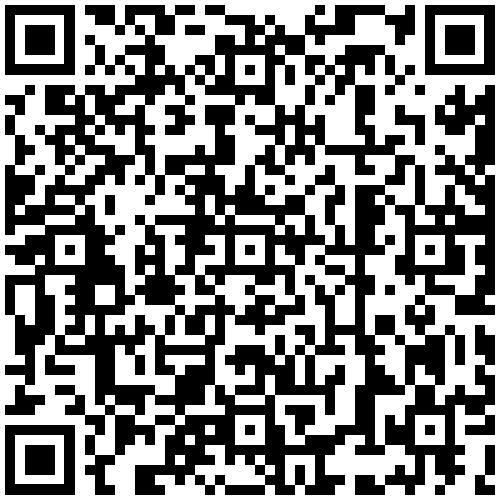 解锁经典诗歌，抽取惊喜好礼活动阶段活动开启时间：2022年4月15日-5月20日开奖时间：5月25日开奖结果公示期：5月25日-6月10日参与方式活动开启时间内，手机微信识别下方二维码进入活动页面，根据提示参与活动；每人每天最多可解锁1堂诗歌赏析课，解锁7堂诗歌赏析课后可获得抽奖机会，等待开奖。奖项说明奖项设置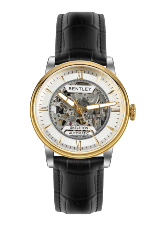 一等奖：43人BENTLEY BL-1797 机械腕表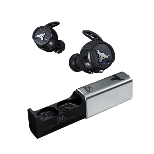 二等奖：128人JBL FLASH X ROCK 蓝牙耳机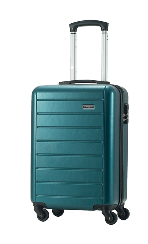 三等奖：343人泰格斯 TLTR1001-01 旅行箱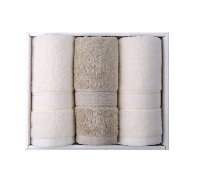 四等奖：1495人金号 ZL2106 毛巾礼盒三条装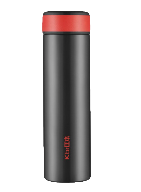 优秀组织奖：55所图书馆匡本 KB-2002 智能杯（一箱40个）抽奖规则活动将按照一等奖、二等奖、三等奖、四等奖的顺序，依次从满足抽奖资格的参与者中随机抽取获奖者，每人仅一次获奖机会；优秀组织奖以图书馆读者参与度评定。活动说明本活动限新东方在线“花间四月 品味经典”读书月活动联合举办院校在校师生参与。为方便获奖者及时接收获奖信息、顺利领取奖品，请参与者在活动页面提交准确、真实的信息，已提交信息不支持修改，请谨慎填写，未按提示提交信息者无获奖资格；活动中提交的信息，新东方在线将予以保护。所有活动参与者仅有一次参与及获奖机会。开奖结果将在活动页面内公示，获奖者需在开奖后1个月内领取奖品，逾期未领取视为该获奖者放弃活动获奖资格；领奖方式参见活动网页。本次活动期间，如参与者存在违规行为（包括但不限于作弊、欺骗），活动主办方有权取消其所有获奖资格。活动所示盲盒不对应实体物品。本次活动由新东方在线主办，活动最终解释权归新东方在线所有。